Projet d’Animation Pastoral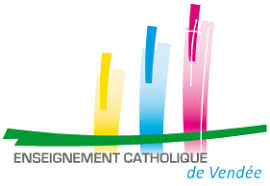 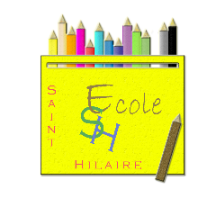 Dans notre établissement, la spécificité de notre projet référé aux Évangiles s’exprime par un Projet d’Animation Pastoral. Il comprend ceci : L’ACCOMPAGNEMENT DE CHACUN dans la communauté éducative, avec une vision et des valeurs fondées sur le regard et les paroles du Christ dans les Évangiles.  En classe par : … La qualité de présence et d’intérêt auprès de chacun, … Le Vivre Ensemble, le rituel d’accueil des nouveaux, les anniversaires, les moments forts, … Le travail de classe, les aides possibles, la qualité des apprentissages, … L’évaluation, pour donner valeur, encourager, pointer les progrès, … La transmission d’invitations de la paroisse,  Sur la cour dans l’organisation des jeux, les discussions, le partage, les résolutions de conflits. Avec les parents par l’écoute, la confiance et le respect.  Entre enseignants et avec le personnel par l’écoute, l’attention et le respect du travail de chacun. Les valeurs partagées.  Pour tous des temps d’éveil à la foi et de culture chrétienne pendant la classe (heure hors contrat consacrée à l’expression de notre caractère propre).  Pour quelques-uns la pratique de la catéchèse en dehors du temps scolaire et la participation aux temps forts vécus le dimanche à l’église paroissiale avec des membres de la communauté.  Dans des temps de fête au service d’une dimension pastorale explicite par :… Les célébrations des temps forts liturgiques (autour de Noël et autour de Pâques) … Les temps forts favorisant l’intériorité, la prière  Des temps de découverte au cœur des actions éducatives par : … Des projets d’actions éducatives … Des actions de solidaritéProjet d’Animation PastoralDans notre établissement, la spécificité de notre projet référé aux Évangiles s’exprime par un Projet d’Animation Pastoral. Il comprend ceci : L’ACCOMPAGNEMENT DE CHACUN dans la communauté éducative, avec une vision et des valeurs fondées sur le regard et les paroles du Christ dans les Évangiles.  En classe par : … La qualité de présence et d’intérêt auprès de chacun, … Le Vivre Ensemble, le rituel d’accueil des nouveaux, les anniversaires, les moments forts, … Le travail de classe, les aides possibles, la qualité des apprentissages, … L’évaluation, pour donner valeur, encourager, pointer les progrès, … La transmission d’invitations de la paroisse,  Sur la cour dans l’organisation des jeux, les discussions, le partage, les résolutions de conflits. Avec les parents par l’écoute, la confiance et le respect.  Entre enseignants et avec le personnel par l’écoute, l’attention et le respect du travail de chacun. Les valeurs partagées.  Pour tous des temps d’éveil à la foi et de culture chrétienne pendant la classe (heure hors contrat consacrée à l’expression de notre caractère propre).  Pour quelques-uns la pratique de la catéchèse en dehors du temps scolaire et la participation aux temps forts vécus le dimanche à l’église paroissiale avec des membres de la communauté.  Dans des temps de fête au service d’une dimension pastorale explicite par :… Les célébrations des temps forts liturgiques (autour de Noël et autour de Pâques) … Les temps forts favorisant l’intériorité, la prière  Des temps de découverte au cœur des actions éducatives par : … Des projets d’actions éducatives … Des actions de solidarité